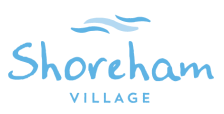 Board of Directors MeetingJune 16, 2023, 4:00 pmMS TeamsAGENDACall to OrderWelcome and introductionsApproval of AgendaApproval of Minutes – May 17, 2023	4.     Finance Report4.1 Audit Presentation- Baker Tilley (Decision required) 4.2 Budget Presentation- Peter Bentley (Decision required)5.     Quality Improvement / CEO Report/Risk Report 		5.1 New Building Project- Progress report 6.     Meeting Evaluation7.     Next Meeting:  		          7.1 June 21, 2023, 4:00 pm- AGM                    7.2 June 21, 2023, 5:00 PM- Board meeting 8.      In Camera9.      Adjournment